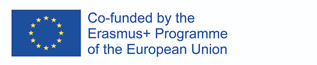 CLIL Lesson PlanSchool: Vilniaus Sausio 13-osios progimnazija, LithuaniaAge of students/Grade: 11 years old /5th gradeLevel of English: A1Teacher(s): Šunina ŽanaSubject(s): English / Civics EducationTopic: Our Precious Planet!Aims:To learn topic-related vocabularyTo listen and read for specific informationTo read for key informationTo consolidate information in a textTeaching points:Resources: Videoprojector, laptop, handouts of the text, speakersDescription of the activities:Activity 1: To learn topic-related vocabulary• T points to pictures and says the appropriate words. Ss repeat chorally and individually.Activity 2: To listen and read for specific information • T plays the recording. Ss listen to the article and read it to choose the correct alternative to fill in the blanks in sentences 1-5 (ANNEX 1).Activity 3: To read for key information • T gives Ss time to read the text again and complete the table (ANNEX 2). • T checks the answers.  • Ss use the table to talk about pollution.Activity 4: To consolidate information in a text • T asks Ss to discuss in pairs what must we do to keep our planet clean and healthy. • T asks various Ss to share their answers with the class.Activity 5: Poster creationSs work in groups of 4 and create a poster with the title “Helping the Earth”.Ss present their work.Supplementary materials (books, links, etc).“Welcome 3” – textbook for the 5th grade, Express Publishing, pages 78-79.ANNEX 1Read and choose.WHAT ON EARTH HAS HAPPENED? (by Carmen Monroe)We haved lived on Earth for thousands of years. It has taken care of us, but have we really taken care of our wonderful planet? Look at what we’ve done so far!OUR SEAS, RIVERS AND LAKESWe have polluted many of our rivers, seas and lakes. We have thrown rubbish from our towns and cities into the ocean. We have also poured chemicals from factories into our beautiful rivers and seas. This has killed millions of fish and other water animals and plants!THE AIR WE BREATHEWe have polluted the air with chemicals from our cars and factories. This has caused serious health problems for thousands of people all over the world!OUR FORESTSWe have cut down thousands and thousands of our planet’s trees, most of them in tropical rainforests. The destruction of the rainforests has killed a large number of animals and plants, and they have disappeared forever. Cutting down the rainforests has also caused flooding in many areas. We’ve got to stop now, before it’s too late!WE MUSTN’T FORGET THAT PLANET EARTH IS OUR HOME! WE MUST PROTECT IT!Planet Earth has ................. us for thousands of years.We mustn’t pour ................ into our rivers and seas.The air we .................... is full of poisons from cars and factories.The ........................  of the rainforests has caused a lot of flooding.A large number of animals and plants have ................... forever.ANNEX 2Fill in the table. Then, talk about Earth’s problems.LanguageContent• drop litter• chemicals• rubbish• recycle• pollution• rainforest• take care of• cause• ocean• save electricity• campaign• must/mustn’tWater pollutionAir pollutionDestruction of forestsWe have...This has...WATER POLLUTIONpolluted  rivers, lakes, seas.thrown......................poured......................killed millions of fish and other water animals and plantsAIR POLLUTIONpolluted ...................caused.........................DESTRUCTION OFFORESTScut down..................killed...........................caused .........................